(10-16 июля 2023)Диас-Канель: голос Латинской Америки будет услышан на саммите CЕЛАК-ЕС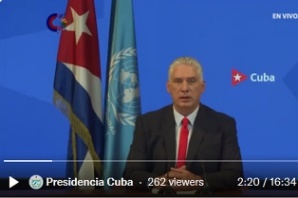 Гавана, 13 июля. Президент Кубы Мигель Диас-Канель заверил, что латиноамериканские народы поднимут свой голос на III саммите лидеров «СЕЛАК-ЕС», который пройдет в Брюсселе 17 и 18 июля.Ссылаясь на твит депутата Европарламента Мануэля Пинеды, глава кубинского государства сказал, что мы будем там «вместе с друзьями Кубы в Европе, которых много и они очень дороги нам». Крепко обнимаю @ManuPineda», — написал он в Twitter.Ранее Пинеда сообщил в самой соцсети, что Европарламент одобрил антикубинскую резолюцию 2023/2744 (RSP), которую он назвал «мокрой бумагой», с помощью которой пытаются навести шум перед заседанием Сообщества Латиноамериканских Государств и Карибского бассейна (Celac) и Европейского Союза (EU)Европейский парламентарий осудил, что этот закон в очередной раз послужил инструментом крайне правых с намерением сорвать встречу высокого уровня CЕЛАК-ЕС, но они не добьются успеха, заверил Пинеда.Точно так же министр иностранных дел Кубы Бруно Родригес также заявил в Tiwtter, что Боливарианское объединение народов нашей Америки — Торговый договор народов (ALBA-TCP) призывает к успешному проведению этой встречи.ALBA-TCP надеется, что III саммит CЕЛАК-EU будет способствовать проведению прозрачных, уважительных, основанных на участии и множественных дискуссиях, а также поиску решений для коллективного решения проблем обоих регионов, заявил Родригес.Глава кубинской дипломатии недавно осудил отсутствие прозрачности и манипуляторное поведение ЕС при подготовке III саммита CЕЛАК-ЕС и предупредил, что это действие серьезно ставит под угрозу успех встречи и возможность достижения окончательных договоренностей. (Пренса Латина)Заявление министра иностранных дел Кубы о публичном осуждении подготовки к III саммиту СЕЛАК-ЕС 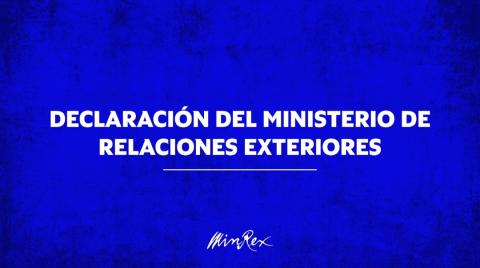 17-18 июля в Брюсселе (Бельгия) состоится III саммит глав государств и правительств СЕЛАК - Европейский Союз. Лидеры двух регионов вновь встретятся после 8 лет отсутствия в очень сложном международном контексте. Реальность такова, что, помимо речей и деклараций, в межрегиональных связях не было достигнуто никакого прогресса, а в последний период они даже регрессировали. Саммит может стать возможностью начать менять этот сценарий. Но есть и причины для беспокойства.Отсутствие прозрачности и манипулятивное поведение Евросоюза при подготовке саммита ставят под серьезную угрозу успех встречи. Предпринимаются попытки навязать ограничительные, раскольничьи форматы, делающие невозможными прямые и прозрачные дискуссии, скрыть содержание дебатов от прессы и общественности.  Форумы организуются в одностороннем порядке параллельно с саммитом. Европейская сторона даже сама решает, кто будет представлять наш регион на этих мероприятиях. Такое поведение, помимо неуважительного отношения, создает условия для того, чтобы эти форумы стали сценарием для нападок и выделения стран-членов СЕЛАК.Поведение Европейского Союза ставит под угрозу возможность достижения окончательных договоренностей на саммите.Наш регион изменился. CELAC - это твердый и единый голос Латинской Америки и Карибского бассейна, и его необходимо уважать.Те, кто пытается навязать предвзятое и европеизированное видение двухрегиональных отношений, делая вид, что игнорирует приоритеты и интересы нашего региона, не будут иметь шансов на успех в Брюсселе.Времени мало, но еще не поздно избежать провала. Саммит может и должен стать площадкой для серьезного, партисипативного и плюралистического диалога, который позволит найти решения для совместного противостояния, несмотря на наши различия, многочисленным глобальным вызовам, которые нас затрагивают.Мы стремимся к тому, чтобы встреча на высшем уровне позволила нам расширить инклюзивное и взаимовыгодное сотрудничество в таких приоритетных областях, как финансирование развития, борьба с изменением климата, продовольственная безопасность, возобновляемые источники энергии и др.Мы стремимся к встрече, которая подтвердит строгое соблюдение Устава ООН, международного права и постулатов "Провозглашения Латинской Америки и Карибского бассейна зоной мира".Куба отправится на Брюссельский саммит в конструктивном духе и внесет максимальный вклад в укрепление, на основе равенства и взаимного уважения, диалога и сотрудничества между СЕЛАК и Европейским Союзом на благо наших народов, обоих регионов и всего мира. (Министерство Иностранных Дел Кубы- Посольство Кубы в России)Диас-Канель: военно-морская база США и атомная подводная лодка возмутили Кубу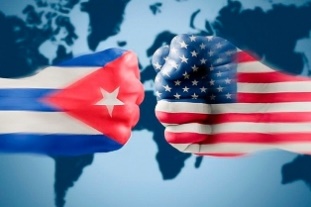 Гавана, 12 июля. Президент Кубы Мигель Диас-Канель выразил неприятие незаконного присутствия Соединенных Штатов в Гуантанамо, провинции на востоке Кубы, и атомной подводной лодки в этом военно-морском анклаве.Соединенные Штаты не только незаконно посягают на часть нашей территории в Гуантанамо, но и усугубляют безобразие присутствием там атомной подводной лодки. «Мы защищаем мир в нашей стране и в регионе, где мы живем», — написал президент в своем аккаунте в Twitter.Ранее министерство иностранных дел Кубы (Minrex) осудило заход атомной подводной лодки в эту бухту с 5 по 8 июля, что было названо провокационной эскалацией со стороны Соединенных Штатов, политические или стратегические мотивы которых неизвестны.«Присутствие там атомной подводной лодки в это время заставляет задуматься о том, какова военная причина происходящего в этом мирном регионе мира, против какой цели оно направлено и какую стратегическую цель преследует», — подчеркивается в заявлении Minrex.В тексте напоминалось, что 33 страны региона подписали Декларацию Латинской Америки и Карибского бассейна как Зоны Мира, подписанную в Гаване в январе 2014 года.В очередной раз Minrexотвергает военное присутствие США на Кубе и требование вернуть незаконно оккупированную территорию в провинции Гуантанамо, предупреждая при этом об опасности, которую представляет присутствие и вхождение атомных подводных лодок вооруженных сил США на в Кубу.Военная база США оккупировала эту территорию площадью 117 квадратных километров в течение 121 года против воли кубинского народа и правительства и как колониальный пережиток незаконной военной оккупации нашей страны, начавшийся в 1898 году после вмешательства в войну за независимость кубинцев против испанского колониализма. (Пренса Латина)Куба: США ответственны за беспорядки 2021 года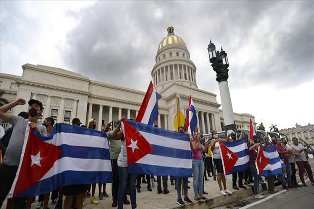 11 июля. Газета "Гранма", официальный орган Коммунистической партии Кубы, опубликовала сегодня статью, осуждающую прямую ответственность правительства США за беспорядки 11 и 12 июля 2021 года.В качестве причин назвала ужесточение блокады в контексте КОВИД-19, а также то, что отдельные лица и группы открыто подстрекались и финансировались с территории США к совершению нарушений закона, включая акты насилия, грабежи, нападения и агрессию.Кроме того, напомнило издание, что в предыдущие недели через цифровые сети со стороны северной нации проводилась кампания дезинформации и клеветы.Текст основан на книге доктора наук Мануэля Хевиа Фраскьери "Куба, неудавшийся мягкий переворот", в которой он определил жестокие уличные беспорядки лета 2021 года как "типичную диверсионную операцию, тайно направляемую ЦРУ и сообществом американской разведки".Опытный аналитик своевременно осудил, что то, что произошло тогда, было частью стратегии, направленной на так называемую смену режима, которая сохраняет обоснованность в своих подходах, целях и задачах на местах, в соответствии с более 400-миллионными программами, осуществленными против Кубы с 2008 года, внутри и за пределами страны.В соответствии со своими прогнозами, — поясняется в тексте, — Вашингтон апеллирует ко лжи и цинизму, чтобы включить Кубу в любой список, который дискредитирует ее, изолирует и позволяет ей оправдывать свою политику окружения и удушения с целью как можно скорее добиться социальной вспышки.Он напомнил, как Белый дом беспринципно пытался воспользоваться трудностями, вызванными пандемией, чтобы с большей силой атаковать остров, усилить принудительные меры и попытаться достичь своих деструктивных целей.Привел пример того, что в течение 2023 года с территории Соединенных Штатов и других стран поступило более 300 звонков, призывающих к действиям против кубинского правительства, и все они были направлены на передачу представления о благоприятном сценарии повторной попытки "мягкого переворота" против кубинского правительства.Он также заявил, что распространяемая Белым домом клевета, связанная со спонсируемыми им мероприятиями в 2021 году, используется этим правительством в качестве предлога для продолжения в отношении Кубы политики максимального давления и усиления мер экономической блокады.В статье поясняется, что, вопреки распространяемой Соединенными Штатами лжи, было доказано, что лица, задержанные в ходе тех событий два года назад, участвовали в вандализме или действиях, нарушающих общественный порядок, и что ни один человек не был подвергнут санкциям за мирную демонстрацию и не подверг санкциям несовершеннолетних.Столкнувшись со сценарием, в котором Вашингтон и его наемники подстрекают к насильственным действиям с целью спровоцировать реакцию полиции и устроить медиа-шоу, чтобы умножить ошибочный образ неуправляемости, социальной нестабильности и способствовать дестабилизации, в тексте добавлено, что основным противоядием является единство подавляющего большинства кубинцев.(Пренса Латина)Куба осудила манипуляции ЕС на саммите с СЕЛАК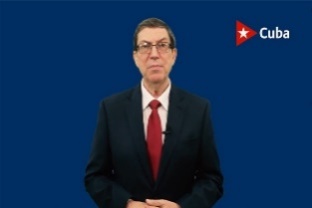 11 июля. Министр иностранных дел Кубы Бруно Родригес сегодня осудил отсутствие прозрачности и манипулирование Европейского союза (ЕС) при подготовке III саммита СЕЛАК-ЕС.Министр иностранных дел острова подчеркнул в видео, размещенном в Твиттере, что это действие серьезно ставит под угрозу успех встречи и возможность достижения окончательных договоренностей.Он добавил, что есть основания для беспокойства в связи с запланированным на 17 и 18 июля в Брюсселе III саммитом глав государств и правительств Сообщества государств Латинской Америки и Карибского бассейна (СЕЛАК) и ЕС, поскольку они пытаются навязать ограничительные форматы и разногласия, которые сделали бы невозможными прямые и прозрачные обсуждения.Саммит направлен на то, чтобы скрыть содержание дебатов от прессы и общественного мнения и в одностороннем порядке организовать форумы, параллельные назначению.Он также пояснил, что европейская сторона сама решает, кто будет представителями региона Латинской Америки и Карибского бассейна на этих мероприятиях, процедура, которая, помимо того, что является неуважительной, создает условия, чтобы эти форумы стали сценариями нападения на страны-члены СЕЛАК."Времени осталось мало, но еще не поздно избежать неудачи", — подчеркнул глава дипломатии карибского государства.Родригес отметил, что саммит может и должен стать пространством для серьезного, широкого и многостороннего диалога, который определяет направления для коллективного решения многочисленных глобальных проблем, несмотря на различия.В этом смысле он отметил, что Куба пойдет на саммит в конструктивном духе и будет способствовать укреплению на основе равенства и взаимного уважения диалога и сотрудничества между двумя блоками на благо народов обоих регионов и мира.Министр выразил надежду, что встреча позволит расширить взаимовыгодное сотрудничество в таких приоритетных областях, как финансирование развития, борьба с изменением климата, продовольственная безопасность, возобновляемая энергетика и другие.Это означает, что мы стремимся к такой встрече, где подтверждается строгое соблюдение Устава Организации Объединенных Наций, международного права и постулатов провозглашения Латинской Америки и Карибского бассейна зоной мира."Наш регион изменился, СЕЛАК— его твердый и единый голос, и его нужно уважать. Те, кто пытается навязать межрегиональным отношениям предвзятое и европейское видение, делая вид, что игнорируют приоритеты и интересы нашего региона, не будут иметь шансов на успех в Брюсселе", — заявил он.Родригес объяснил, что лидеры обоих регионов встретятся снова через восемь лет без этого, в очень сложном международном контексте; и что помимо речей и деклараций реальность такова, что в межрегиональных связях не было достигнуто никакого прогресса, и даже в последний период наблюдался регресс. (Пренса Латина)ЭКЛАК: Куба отмечает прогресс прямых иностранных инвестиций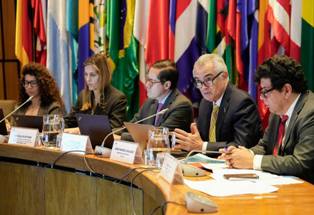 Сантьяго-де-Чили, 11 июля. Куба зафиксировала прогресс в области прямых иностранных инвестиций (ПИИ) в 2022 году с открытием 35 новых предприятий с участием иностранного капитала, что на 18 больше, чем в 2021 году, согласно данным, представленным ЭКЛАК.В ответ на вопрос агентства "Пренса Латина" исполнительный секретарь Экономической комиссии для Латинской Америки и Карибского бассейна (ЭКЛАК) Хосе Мануэль Салазар-Хиринакс сообщил, что полученная сумма составила более 400 миллионов долларов, что на 200 миллионов больше, чем в предыдущем году.Приоритетными отраслями для Карибской страны являются производство продуктов питания (28 процентов), туризм (18), нефть (16) и промышленность (14), сообщает агентство ООН.В работе, которую мы проделали с кубинским правительством, было выявлено, что основные возможности связаны с продвижением экспорта, что очень важно для поступления иностранной валюты с учетом ограничений на доступ к международным рынкам, отметил Салазар-Хиринакс.В рамках потенциала Кубы он упомянул биофармацевтические продукты, традиционные экспортные товары, такие как никель, ром, табак, сахар и другие, а также исследование новых месторождений, таких как кобальт, который является минералом, его запасы на острове занимают третье место в мире.Кроме того, есть компьютерные и профессиональные услуги, в которых Куба имеет большое количество выпускников, заявил исполнительный секретарь.ЭКЛАК подчеркнула преимущества Портфеля возможностей, который обновляет и структурирует данные об инвестиционных проектах, систематизирует информацию по секторам, суммам и провинциям.По словам ЭКЛАК, есть единое окно для иностранных инвестиций, что является стимулом, поскольку позволяет ускорить получение лицензий и разрешений.Экономическая комиссия для Латинской Америки и Карибского бассейна представила сегодня свой отчет о прямых иностранных инвестициях в регионе, которые выросли на 55,2 процента в 2022 году и достигли своего максимального исторического значения. (Пренса Латина)Кубинский парламент рассмотрит экономические проблемы и контроль над ценами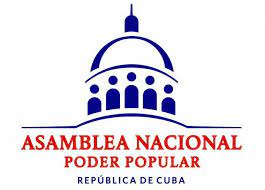 Гавана, 13 июля. Национальная ассамблея народной власти (ANPP, парламент) Кубы на следующей неделе проанализирует важные вопросы, такие как развитие экономики и меры, принятые для контроля над ценами.Секретарь этого органа и Государственного совета Омеро Акоста заявил накануне, что первый очередной период сессий ANPP в ее X законодательном органе, который пройдет с 20 по 22 июля, будет иметь насыщенную повестку дня, которая охватывает некоторые из основных забот и подходы населения сегодня.Во время встречи с прессой в Национальном Капитолии, где находится парламент, депутат объявил, что на первой из этих конференций будет обсуждаться проект Военно-уголовного кодекса и, кроме того, реализация Закона о продовольственном суверенитете и Продовольственная и пищевая безопасность.В тот же день законодатели оценят результаты соблюдения общих директив по борьбе с преступностью, беззаконием и социальной недисциплинированностью, тему, которую представит премьер-министр страны Мануэль Марреро; они также рассмотрят проект соглашения, регулирующего их отношения с избирателями на их соответствующих территориях.Между тем, 21 июля на пленарном заседании будут рассмотрены основные направления внешней политики государства, Комплексная политика по уходу за детьми и молодежью, а также эффективность мер, принятых для контроля над ценами.Акоста отметил, что этот последний вопрос является очень чувствительным и волнующим общественность, так же как текущая ситуация и перспективы энергетической системы страны, которые будут обсуждаться в этот второй день.На последний день этого очередного периода запланирован всесторонний анализ развития экономики в 2022 году и ее поведения в первой половине 2023 года, а также предоставление информации об исполнении прошлогоднего бюджета.Повестка дня на эту дату также включает в себя утверждение того, что Министерство сельского хозяйства подлежит высокому надзору, и что правительства провинций Сьенфуэгос и Лас-Тунас, а также Министерство промышленности отчитываются перед ANPP в декабре этого года; а также ратификация соглашений и декретов-законов, одобренных Государственным советом.Перед этими заседаниями, 18 и 19 июля, соберутся 11 постоянно действующих рабочих комитетов органа для обсуждения этих и других вопросов общественной повестки дня.Голос депутатов выражает голос народа. Тот факт, что сложные вопросы выносятся на анализ Ассамблеи, очень важен для поиска паллиативов и решений, а также для нахождения консенсуса перед лицом разнообразия вариантов и трудностей, с которыми сталкивается страна, сказал секретарь кубинского парламента. (Пренса Латина)Премьер-министр Барбадоса требует отмены санкций против Кубы и Венесуэлы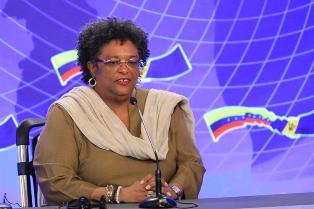 Премьер-министр Барбадоса Миа Монтли потребовала отмены блокады и односторонних принудительных санкций против Кубы и Венесуэлы.После подписания соглашений с президентом Николасом Мадуро о воздушном сообщении и продовольственном суверенитете в зале Симона Боливара дворца Мирафлорес (штаб-квартира правительства) карибский лидер отметила заслуги командующего Уго Чавеса (1954-2013) и появление ПЕТРОКАРИБЕ.Подчеркнула, что этот нефтяной альянс имел большое значение для многих карибских стран, и хотя они не присоединились к этому проекту в то время, "мы смогли увидеть, какую пользу он принес соседям", позволив им инвестировать в социальные и капитальные проекты и использовать эти ресурсы в ключевых областях.Премьер-министр признала усилия Боливарианской Республики по возрождению и укреплению ПЕТРОКАРИБЕ, что, по ее мнению, будет приветствоваться всем регионом, включая Барбадос.Отметила, что санкции помешали нам "воспользоваться этим, как мы ожидали" и странам восточной и южной части Карибского бассейна.Монтли выступала за создание возможностей для бизнеса, торговли, но для того, чтобы это произошло, заявила она, мы должны потребовать "отмены санкций, снятия блокады Кубы, которая продолжается десятилетиями".Чиновник отметила, что эти санкции против Кубы и Венесуэлы служат только для дестабилизации региона, и последнее, что нам сегодня нужно, указала она, это нестабильность, "потому что если когда-либо нам придется работать вместе, то сейчас".Ссылаясь на совместную декларацию, подписанную с Мадуро, она сказала, что показывает нашу абсолютную потребность как членов полушария работать вместе, чтобы противостоять различным кризисам и, особенно, тому, что важнее всего для людей: нехватка продовольствия и воды.Глава Боливарианского государства охарактеризовал рабочий день вместе с высоким гостем как замечательный, в ходе которого они обсудили многие темы и исследовали другие, такие как новый этап существования ПЕТРОКАРИБЕ и новые формулы, которые появляются для реактивации этого механизма.Рано или поздно мы увидим экологизацию ПЕТРОКАРИБЕ и всего региона с добавлением других вариантов, таких как нефтехимия и газ, прокомментировал он, добавив, что если этот союз будет успешным на первом этапе, "я уверен, что мы сможем восстановиться".  (Пренса Латина)Кубинские резиденты в Панаме готовят медицинские пожертвования для острова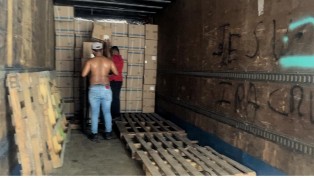 Ассоциация кубинских жителей имени Марти в Панаме (Amcrp) сегодня готовит отправку контейнера с медикаментами на остров, предпринимая новые действия против блокады США.В заявлениях для агентства "Пренса Латина" координатор этой группы Умберто Перес уточнил, что вместе с Национальным координатором солидарности с Кубой и вкладом бизнесменов, симпатизирующих победоносной революции 1959 года, они отправят важную гуманитарную помощь.Перес подчеркнул вклад таких компаний, как GoldDust, LidoInternacionalS.A., GrupoSalama и CubanShippingCompany, в поддержку поставок медико-хирургического оборудования, в котором нуждается система здравоохранения Карибской страны.Груз стоимостью чуть более 200 тысяч долларов будет доставлен в больницы и другие медицинские учреждения через фонд CabildodeQuisicuabaFoundation, общественный проект, возглавляемый депутатом Энрике Алеманом, известным своей гуманистической и социально-культурной деятельностью.Благодаря более 40-летней общественной работе, направленной на усиление ответственного участия населения муниципалитета Центр Гаваны, распространение истории этого города и расширение прав и возможностей его жителей, коллектив Quisicuaba был удостоен Национальной премии за культуру сообщества.С другой стороны, Перес сообщил этому новостному агентству, что 30 июля X караван солидарности пройдет с протестом против экономической, коммерческой и финансовой блокады, введенной Вашингтоном в отношении Гаваны более шести десятилетий, но обреченной на провал.Как и в предыдущих выпусках, автомобили членов Amcrp и членов братских, социальных и популярных групп проедут по основным артериям этой столицы, чтобы закончить в символическом парке Белисарио Порраса, рядом с бюстом национального героя Хосе Марти, чтобы потребовать прекращения враждебной политики, добавил он.Они также потребуют, чтобы Соединенные Штаты исключили Кубу из ложного списка стран, поддерживающих терроризм, что угрожает нормальному развитию экономики и благополучию семей. (Пренса Латина)Лекарства для Кубы, солидарность без блокады в США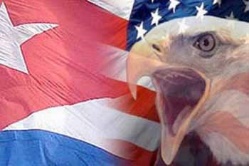 Вашингтон, 12 июля. Более двух тонн лекарств, закупленных и собранных в США в рамках проекта Межконфессионального фонда общественной организации (IFCO), к отправке на Кубу из Майами.Как подтвердило агентство PrensaLatina, медицинская помощь, которая путешествовала от побережья к побережью, уже ожидает в этом городе в Южной Флориде своей передачи 18 июля вместе с членами Каравана Пасторы за мир, это будет 33-й выпуск.Караванщики прибудут на остров через восточную провинцию Ольгин и примут участие в памятных мероприятиях, посвященных 70-летию штурма казарм Монкада, центральное действие которых состоится 26 июля в Сантьяго-де-Куба.Программа пребывания, которая закончится 29 июля, также включает посещение Гуантанамо, самой восточной провинции антильского государства.Караваны «Пасторы за мир», основанные покойным преподобным отцом Люциусом Уокером, начали свою деятельность в 1992 году, открыто бросая вызов политике Соединенных Штатов в регионе и особенно экономической, торговой и финансовой блокаде Кубы на протяжении десятилетий.В дополнение к инициативе IFCO по оказанию медицинской помощи, несколько организаций разрабатывают другие проекты в знак солидарности с островом, такие как Hatuey с его кампанией в пользу лекарств для кубинских детей, больных лейкемией и лимфомой.Точно так же GlobalHealthPartners, сыгравшая решающую роль в отправке шести миллионов шприцев на Кубу во время пандемии Covid-19, сейчас пытается объединить усилия, чтобы отправить анестезию и швы в больницу в Гаване.Со своей стороны, движение «Пуэнтес де Амор» и организация «Розовый код» обеспечили сухим молоком 22 педиатрических учреждения на Кубе.Гейл Уокер, исполнительный директор IFCO/Пасторы за мир, однажды сказала этому информационному агентству, что караваны являются иллюстрацией истинной политики, основанной на отношениях между людьми.Она сказала тогда, что никогда прежде правительство Соединенных Штатов не сталкивалось с таким вызовом своей антикубинской враждебности. (Пренса Латина)Участие Кубы в форуме гражданского общества в Брюсселе затормаживается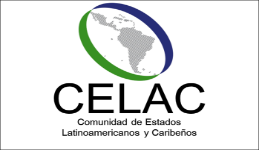 Брюссель, 13 июля. Кубинский юрист Юрий Перес сегодня предупредил о нарушениях, препятствующих участию гражданского общества острова в форуме, организованном здесь Европейским Союзом (ЕС) перед его саммитом с СЕЛАК.В контексте саммита ЕС-Сообщества латиноамериканских и карибских государств (СЕЛАК), запланированного на 17 и 18 июля, сегодня и в пятницу в Брюсселе состоится мероприятие под названием «Молодежь, гражданское общество и местные органы власти», пригласившее трех делегатов с Кубы.«Нас пригласили, в нашем случае, в последнюю минуту, не зная до вчерашнего дня программу форума и его панелей, а когда мы запросили возможность выступить на нем в качестве докладчиков, нам отказали, сославшись на то, что списки уже закрыты».По словам президента Кубинского общества конституционного права, решение оставить представителей гражданского общества крупнейшего из Антильских островов только в качестве участников ставит их в невыгодное положение.Когда мы проанализировали программу встречи, мы поняли, что в ней есть определенные пространства и тематические оси, включая гендер, гражданские права, права человека и демократию, в которые кубинцы могли бы внести свой вклад», — пояснил член Национального союза юристов Кубы.Перес объяснил желание представителей острова стать частью открытого диалога, поделиться видением деколонизации с делегатами из Латинской Америки и Карибского бассейна и обсудить межрегиональные проблемы.«К сожалению, нам не разрешили этот вклад, и поэтому мы будем участвовать от общественности в формате, который ставит нас в невыгодное положение», — настаивал он.Профессор Гаванского университета заявил, что кубинские организации, членом которых он является, очень чувствительны к конституционности, законности, защите прав, правовой системе и конституционным изменениям последних лет в карибской стране.В этой связи он напомнил о таких демократических процессах, как принятие в 2019 году новой Конституции республики и нового Семейного кодекса в прошлом году.Голоса кубинского гражданского общества уже осудили методы, использованные для организации форума, который начнется сегодня, в частности отсутствие межрегионального консенсуса по определению делегатов, формата и тем обсуждения. (Пренса Латина)Просьба к Европарламенту отклонить резолюцию против Кубы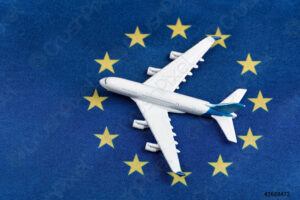 Гавана, 13 июля. Международный комитет за мир, справедливость и достоинство народов, состоящий из мужчин и женщин доброй воли, потребовал отклонить резолюцию против Кубы, представленную в Европейском парламенте.Комитет, выступающий за человеческое достоинство, мир и братство между народами, направил депутатам законодательного органа петицию, осуждающую резолюцию, зарегистрированную как 2023/2744 (RSP).В письме они взывают к совести парламентариев, чтобы они не совершали большой несправедливости и серьезной политической ошибки в отношении такой маленькой, мирной и суверенной страны, как Куба, которая дала миру величайшие доказательства гуманизма и солидарности.Напомнили, что когда человечество боролось между жизнью и смертью в разгар тяжелейшей пандемии, вызванной Covid-19, именно маленькая, осажденная и блокадная Куба предложила своих врачей, спасая десятки тысяч жизней по всему миру.В качестве примера они посетили итальянское население Турина, которое стало свидетелем этого жеста солидарности и поблагодарило за него кубинский народ и правительства.В этом сложном контексте пандемии, — расширяется письмо, — в то время как другие наживались и обогащались посреди смерти, Куба предложила миру не одну, а три собственные высокоэффективные вакцины против Covid, с помощью которых ей удалось иммунизировать свое население и зафиксировать самую низкую смертность в мире.Точно так же петиция об отклонении антикубинской резолюции напоминает позицию правительства США, которое отказало карибскому острову в покупке масок, перчаток, шприцев, средств защиты для красной зоны и респираторов для легких; в ответ его ученые создали вакцины, спасли своих людей и предложили свои средства человечеству, говорится в тексте.В письме осуждается, что в эти трудные для всего человечества годы блокада США против Кубы усилилась с применением 243 санкционных мер, направленных на удушение ее экономики и побуждение к смене правительства в соответствии с интересами Вашингтона.В документе описывается как предательская ложь и неуважение к человеческому разуму в заявление о том, что нехватка продовольствия, медикаментов или топлива является следствием провала кубинского правительства.Он винит в этих эксцессах экономическую, финансовую и коммерческую политику блокады острова Соединенными Штатами, которую он классифицирует как самый продолжительный геноцид - более 60 лет, от которого пострадала нация. Несмотря на это, Куба выживает и имеет поддержку своего народа, подчеркивается в тексте.В письме содержится призыв к Соединенным Штатам отменить блокаду, экстерриториальные законы и санкции в соответствии с глобальным осуждением в течение 31 года в ООН. Точно так же они потребовали исключить остров из списка стран, якобы пропагандирующих терроризм.Наконец, члены вышеупомянутого комитета вновь заявляют о своем несогласии с оскорбительной, неуважительной и интервенционистской Резолюцией 2023/2744 (RSP), которая отражает ненависть тех, кто никогда не смог представить ее в Уважаемом Национальном собрании, представляющем кубинский народ. (Пренса Латина)Куба и Китай подтвердили отличное состояние двусторонних отношений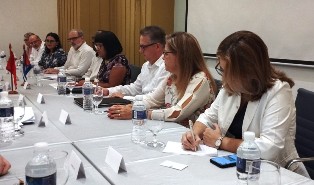 10 июля. Представители Кубы и Китая подтвердили прекрасное состояние двусторонних отношений, стало известно в ходе состоявшегося в этой столице раунда межмидовских политических консультаций.Заседание проходило под председательством заместителя министра иностранных дел Кубы Анаянси Родригес и помощника министра иностранных дел азиатской страны Хуа Чуньин.Встреча подтвердила общую волю к дальнейшему укреплению обменов между министерствами иностранных дел и содействию реализации консенсуса, достигнутого среди ее высших руководителей.Согласно записке, опубликованной МИД острова, стороны договорились подчеркнуть высокий уровень согласия, совпадения и взаимной поддержки в международных организациях, "всегда выступая за многосторонность, принципы международного права и роль Организации Объединенных Наций".Родригес подчеркнула жесты солидарности азиатского гиганта с карибской нацией в сложные моменты, признала неизменную позицию китайского правительства, осуждающую блокаду, введенную Соединенными Штатами, и включение Кубы в односторонний список стран, поддерживающих терроризм.Со своей стороны Хуа Чуньин оценил позицию крупнейшего из Антильских островов о неограниченной поддержке принципа единого Китая и неприятии вмешательства во внутренние дела.Кроме того, он пожелал острову успехов в проведении очередного Саммита глав государств и правительств Группы 77 плюс Китай в сентябре текущего года. (Пренса Латина)Учебный корабль ВМФ России прибыл на Кубу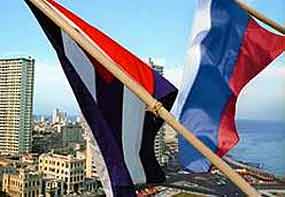 Гавана, 12 июля. Учебный корабль «Перекоп» Военно-морского флота Российской Федерации прибыл сегодня в порт Гаваны для выполнения обширной программы мероприятий на Кубе.На приеме присутствовали заместитель командующего Революционным флотом (MGR), капитан флотилии Хосе Луис Соуто и посол России на Кубе Виктор Коронелли.Войдя в Гаванскую бухту, корабль «Перекоп» произвел несколько залпов, на которые ответила артиллерийская батарея Революционных вооруженных сил из крепости Сан-Карлос-де-ла-Кабанья.Во время пребывания на Кубе российские моряки нанесут визиты вежливости главе MGR и губернатору Гаваны, а также посетят места, представляющие историко-культурную ценность.Население сможет посетить корабль сегодня, в среду, с 10:00 до 18:00 по местному времени, а в четверг с 10:00 до 16:00. (Пренса Латина)Российские туроператоры предлагают посетить Кубу и МексикуМосква, 12 июля.Российские туроператоры готовы расширить карту пакетных путешествий в другие страны Карибского бассейна, используя Кубу в качестве «отправной точки», сообщило в этой столице информационное агентство ТАСС. Согласно сообщению, компания «Интурист» намерена запустить маршруты «Куба плюс Мексика» и «Куба плюс Доминиканская Республика» в связи с большим спросом на российском рынке этих трех направлений Латинской Америки и Карибского бассейна.Россия и Куба восстановили прямое авиасообщение с регулярными рейсами с 1 июля. Рейсы по маршруту Москва-Варадеро-Москва выполняет авиакомпания «Россия».Другой российский оператор Nordwind также летает из Москвы в Варадеро и на кубинский курорт Кайо-Коко в сотрудничестве с турфирмой PegasTouristik.Поездки в Варадеро на 10-11 ночей прямым рейсом из России с вылетом в сентябре и размещением в четырехзвездочном отеле стоят в среднем от 300 000 до 320 000 рублей (около 3300 долларов) на двоих.Тот же план, но с пятизвездочным отелем стоит от 330 тысяч до 400 тысяч рублей (до четырех тысяч 370 долларов). (Пренса Латина)ГЛАВНОЕБЛОКАДА США ПРОТИВ КУБЫМЕЖДУНАРОДНЫЕ ОТНОШЕНИЯДвусторонние отношения